        	Mount Lourdes Grammar School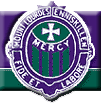 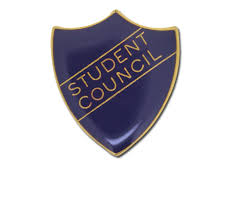        Student Council Bulletin – June 2018This is the 2017/ 2018 bulletin produced by the Student Council.  At the Student Council meetings in November 2017 and April 2018 the following areas were addressed and discussed with the help of Mrs Cullen and Mrs McKeever.School Designated Charity 2017 / 2018 Upgrading of water vending machine to take new £1 coinsRecycling bins in classrooms / corridorsBiometric machine in new buildingInterior Design for School CanteenHealth FairCanteen issuesSchool Designated Charity 2017 /2018Student Council members alongside the fundraising committee and Mrs Donnelly Fundraising co-ordinator discussed the charity nominations put forward by Form Classes. Four charities were chosen. They are Flame of Hope, NSPCC, Fermanagh Stroke Unit and Friends of Cancer Centre.Upgrading of water vending machines Early in the year it was noted that the water vending machines were not taking the new £1 coins.Year 8 representatives met with the School Administrator in November 2017. Contact was made with the suppliers of the vending machines and changes made so that new £1 coins would be accepted.Recycling bins in classrooms / corridorsYear 9 students suggested that there should be recycling bins in classrooms / corridors. Mrs McKeever agreed that this was a very good idea. It was agreed that Year 9 representatives would meet with Mrs Colton, School Administrator and discuss this further. The outcome of this meeting was very positive. Mrs Colton agreed to look into this and acquire costing’s.  Once this was done she would get back to the council. In the interim she explained that recycling bins would be arranged for the school canteen which was being refurbished.Biometric machine in new buildingYear 10 students discussed having an additional biometric machine located in the new building to enable students who use that building in the mornings to be able to top up their accounts. Mrs McKeever explained that this issue had been raised previously and that she had contacted the machine provider about getting this done. However the company informed the school that this would not be possible as there is not the relevant cabling installed for the machines to be located in the new building.Interior Design for School CanteenStudent Council Representatives and Mrs Cullen met with School Administrator Mrs Colton regarding the interior design of the refurbished school canteen.  The Student Council selected the wall colour, floor covering and canteen furniture. Representatives suggested that art work be displayed on canteen walls when refit completed. Mrs McKeever hopes that this will be in place for the start of the new school year.Canteen IssuesCanteen issues were raised at both student council meetings this year.  Year 11 and Year 13 representatives explained they would like that food would be left out longer during second lunch.  It was also explained that Post 16 students attending Fermanagh Learning Community classes did not avail of canteen lunches as the queue was too long and they would miss their taxi. It was agreed that Mrs Colton School Administrator would speak to the canteen supervisor about these issues and that passes be organised by Mrs McCarron for students attending FLC afternoon classes. Health FairStudent Council members liaised with Health Education Co-Ordinator Mr O’Reilly, Pastoral Vice Principal, Mrs Mc Ginnity and Head of Year Mr Timoney. Links were established with the Fermanagh Youth Centre co-ordinator and Oak Healthy Living Centre.  A Health Fair was organised for Key Stage 4 students in conjunction with the Oak Healthy Living Centre. Organisations that attended included Breakthru and Ascert who provided information on the risks of Drugs and Alcohol misuse and the PSNI who set up a stall on road safety awareness. Other stalls focused on Smoking Cessation, Physical Activity sessions and Nutrition and Healthy Eating Awareness.  The event was attended by student council members from other schools in the Fermanagh Learning Community. Local newspapers attended and the event was publicised in the local media.Juniors to be allowed to go to the canteen at break timeKey Stage 3 representatives on the Student Council were asked to inform their respective year groups that from 9th May until the end of term junior students could use the canteen at break time.  